Ремонт грунтовой дороги в   деревне Тябакасы Ильинского сельского поселения Моргаушского района Чувашской РеспубликиФотографии ДО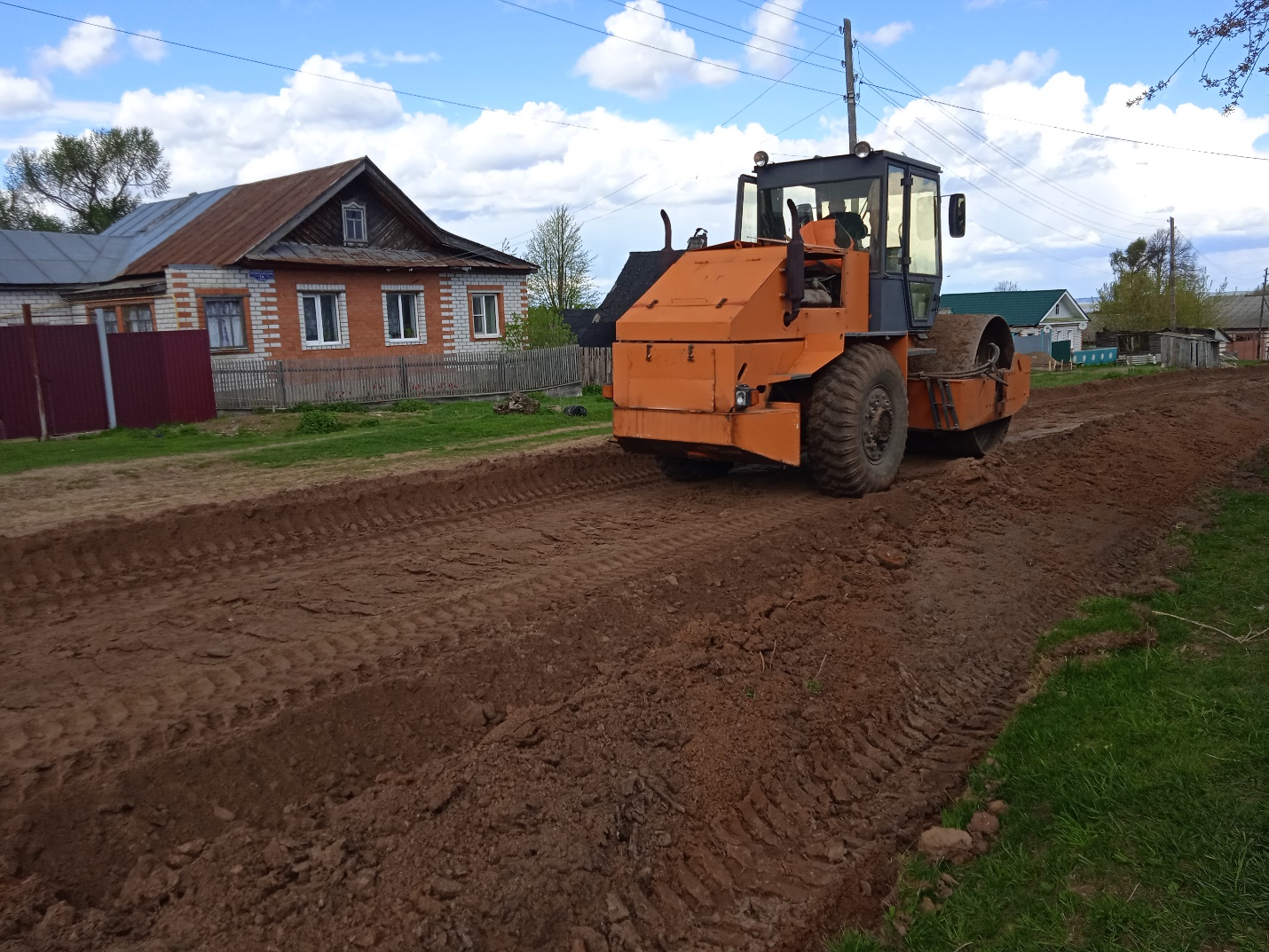 Фотографии ПОСЛЕ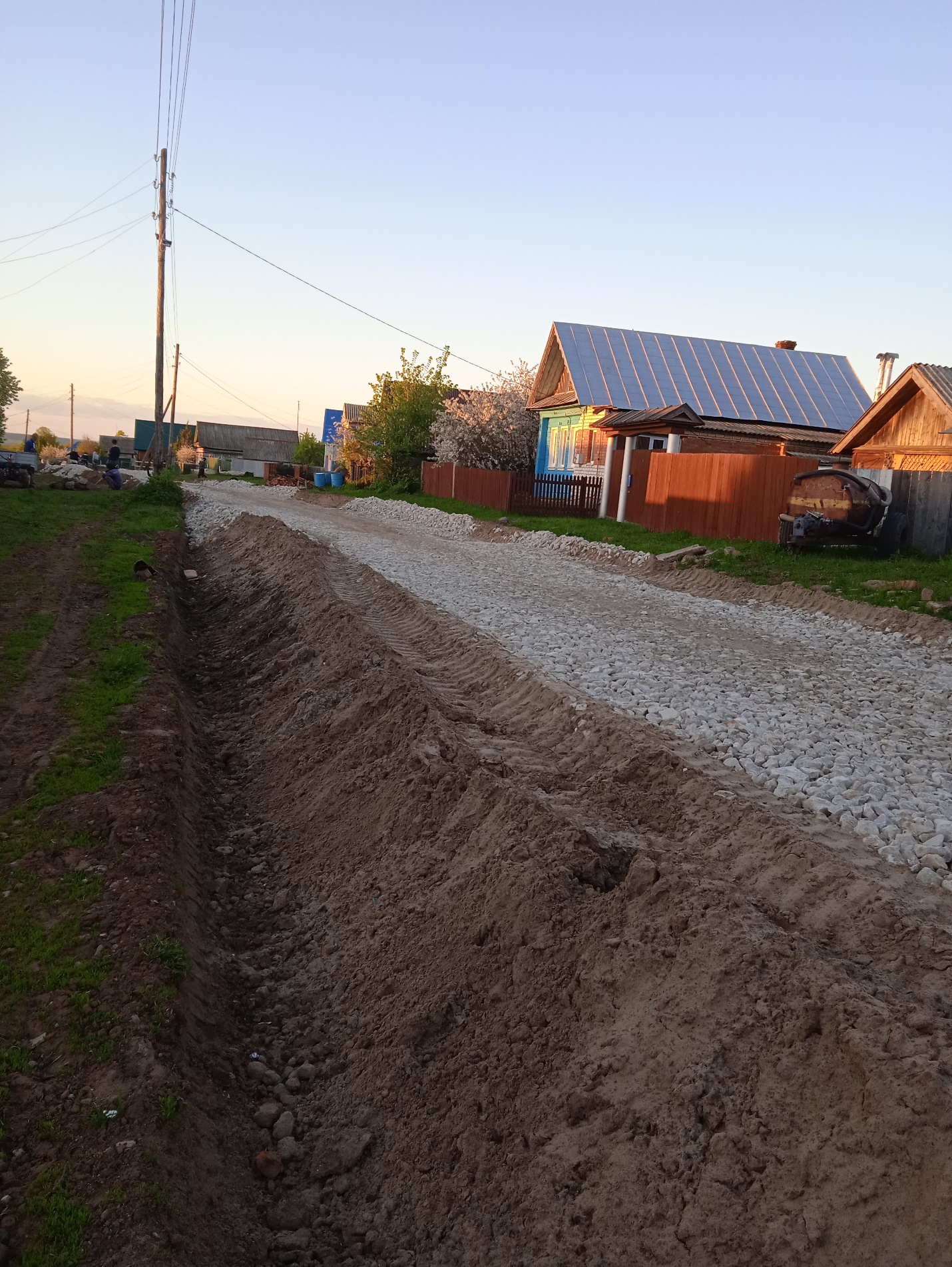 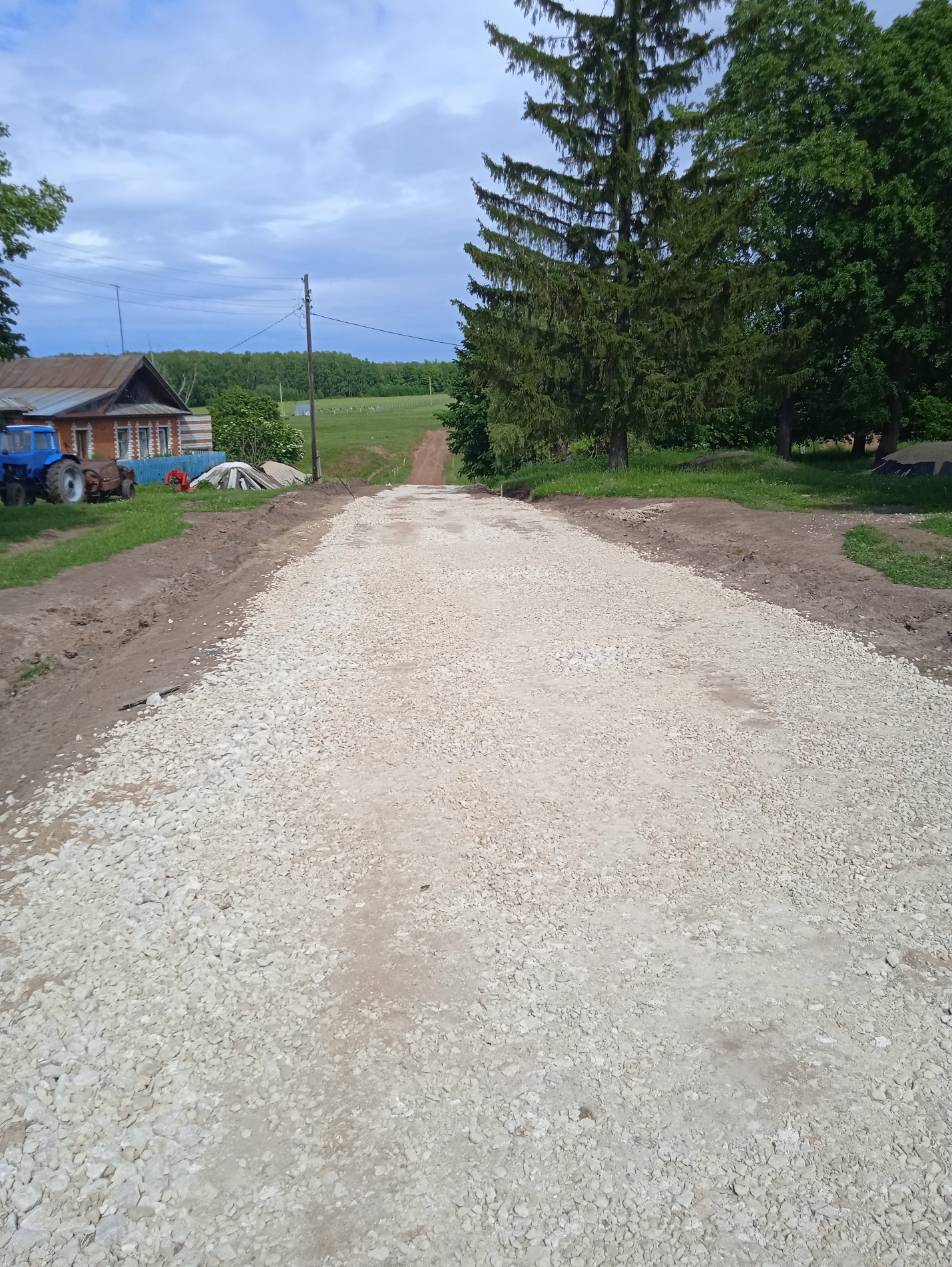 